NOVU-viikko (Nordisk Vänortsvecka för Ungdom) 2023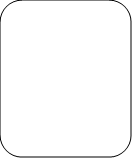 Akureyri 25.6. - 1.7.2023Vastaa alla oleviin kysymyksiin ja toimita vastaukset viimeistään pe 24.3.2023 joko sähköpostin välityksellä erja.sulonen(at)lahti.fi tai paperiversiona Lahden nuorisopalvelut/Jaana Lehtinen Kirkkokatu 21E, 15140 LAHTI.Liitä hakemukseen kasvokuvasi. Tekstiliitteen tulee olla Word- tai pdf-muodossa, kuvan jpeg-muodossa. Paperivalokuvan tulee olla vähintään passikuvan kokoinen. Mikäli tulet valituksi, kuvasi lisätään kaikille osallistujille jaettavaan osallistujalistaan, muutoin kuvia ei käytetä.NOVU-viikon teema on “Can culture bring us closer together? - The voice of young people!“ (“Voiko kulttuuri lähentää meitä? - Nuorten ääni! “) Teeman ympärillä työskennellään erilaisissa työpajoissa viikon ajan. Jokainen osallistuu johonkin kulttuurityöpajaan, mutta osallistujilta ei odoteta harrastuneisuutta tai erityistaitoja. 
Kutsumme ryhmähaastatteluihin kaikki hakemuksen lähettäneet nuoret. Kutsu haastatteluun tulee kaikille hakijoille hakuajan päättymisen jälkeen. Viikolle valitaan seitsemäntoista 16–20-vuotiasta lahtelaista osallistujaa. Haastattelut järjestetään huhtikuussa. Hakijoista valitaan 17 nuorta ja mukaan lähtee 2 nuorisopalveluiden nuorisonohjaajaa. Osallistujien valinta NOVU-viikolle tehdään viimeistään viikolla 17Lisätietoja:Jaana Lehtinen			Erja Sulonen 
Lahden kaupungin nuorisopalvelut	               Lahden kaupungin nuorisopalvelut
jaana.lehtinen(at)lahti.fi 		     erja.sulonen(at)lahti.fip. 050 518 4490			p. 0503985653Nimi ja osoite, kotikunta:Puhelinnumero, sähköpostiosoite:Alaikäisen hakijan huoltajan nimi ja puhelinnumero:Syntymäaika:Harrastukset:Kielitaito:Oletko hakenut tai osallistunut aikaisemmille NOVU-viikoille? Jos olet, milloin hait/ missä olit mukana?Miksi haluat Novu-viikolle ja mitä odotat siltä?Onko sinulla?Kerro tarkemminErityisruokavalio/ allergiat (myös muut kuin ruoka-aineallergiat, kiitos)Onko sinulla jokin muu sairaus/ lääkitys, joka ohjaajien olisi hyvä tietää?Onko muita rajoitteita, jotka olisi otettava huomioon? (uimataidottomuus, kuulovamma, tms.)